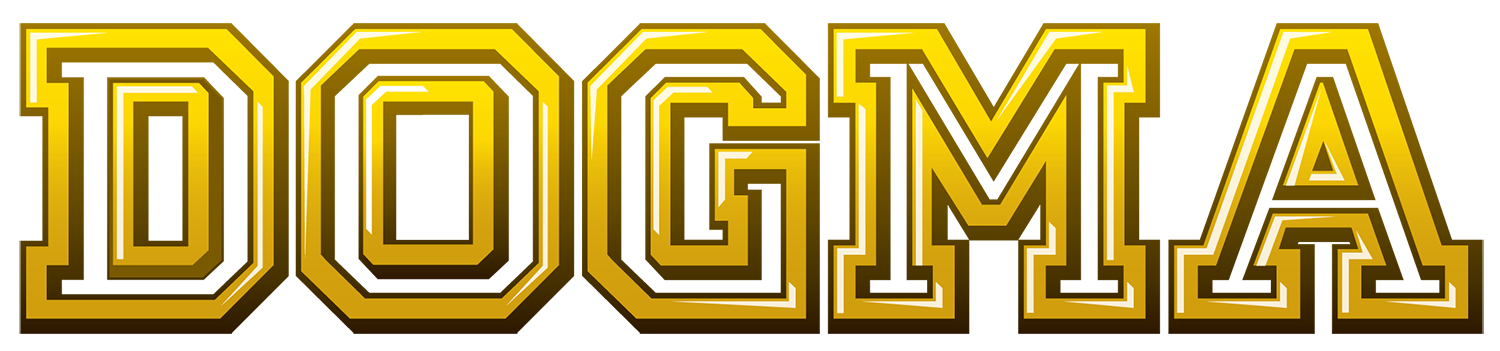 Group Class Customer Agreement Name: 					Cell Phone:			Other Phone:				 E-mail Address:													Home Address: ______________________________________________________________________________Pet’s Name:			Breed: 				Age: 		Sex: 		Spayed/Neutered:  Y/N	INTRO TO AGILITY  (On Leash)Left & Right Differentiation, Jumping Basics, Weaving, Lead Outs, Introduction to Obstacles such as Bar Jumps, Teeter, Dog Walk, A- Frame, Tunnel, etc.	AGILITY II  Polishing of all Level I learning points, Develop Sequencing, Learn Handling Manoeuvers and  Introduce Common Course Designs	All cues are taught 25 time(s) per week for approximately 6 week(s).	The owner is required to work the dog(s) 7 to 12 times a week on strengthening all cues taught. The reinforcement can be accomplished in approximately 20 to 30 minutes per day per dog.	AGGRESSIVE BEHAVIOR  By my initials in the box next to this paragraph, I acknowledge the Company has determined that my dog(s) may be aggressive or is aggressive.  The Company has fully explained that since the outcome of any training/counseling program cannot be guaranteed and the aggressive behavior on the part of my dog(s) is or may become a risk to people and/or dogs, my decision to enroll in a training program is done solely and completely at my discretion with me taking 100% responsibility for any damage my dog(s) might cause to anybody during or after the training program. The Company does not promise to solve or curtail my dog’s aggressive behavior.  I further agree to take all possible safety measures recommended by my trainer, including but not limited to muzzling and leashing my dog(s) when around dogs and/or other people.  Total Cost: $ 225    Deposit Paid: 	 	Second/Additional Payment(s):			Start Date: 	_________________    Trainer: 		Katie McGillivary					THE OWNER UNDERSTANDS AND AGREES THAT THEY ARE BEING TRAINED TO TRAIN THEIR DOG(S)    AND THAT WITHOUT 100% COOPERATION WITH THE TRAINER; THE DOG(S) WILL NOT GET TRAINED.I HAVE READ AND UNDERSTAND THAT ALL TRAINING IS CONTINGENT UPON THE OWNER’S WILLINGNESS TO HANDLE AND / OR WORK THE DOG(S) AS DESCRIBED ABOVE.Owner’s Signature:								Date: 			Trainer’s Signature: 								Date: 			 Note:  Additional terms & conditions which are part of this agreement are set forth on page 3.TERMS & CONDITIONSDOGMA Moncton Dog Training & Katie McGillivary hereinafter known as “the Company” cannot make any guarantee regarding the outcome of any training/counseling program.  The owner assumes full responsibility for the dog’s behavior during and after the training/counseling program.  		 Owner InitialCANCELLATIONSThe owner of the dog(s) may postpone any of the lessons provided twenty-four hours notice is given to the Company.  Additional private  make up lessons may be purchased at $50  per lesson.  The owner understands and agrees that failure to give the company twenty-four hours notice of a lesson cancellation will result in the Company counting said failure as a completed lesson with the full amount owed by the owner to the Company for said lesson. ____________ Owner InitialTERMINATION OF TRAINING The owner of the dog(s) may have the animal withdrawn from training at any time, however, once training has begun,  all fees are non-refundable. ______________Owner InitialLIABILITY  I, __________________ as the legal owner/agent of the abovementioned pet(s), having carefully read and fully understand this agreement, do hereby waive and release the Company and  			 	from any and all liability of any nature.  This includes any injury, death, sickness or damage my pet may suffer during or after any training program.  I also agree to indemnify and hold harmless the Company and the Moncton Lions Club from any and all claims due to damage the pet may cause to any family members of any third parties during or after training.  The owner specifically acknowledges that they recognize the risk of taking a group class with other people and their dogs.  This risk is entered into with the owner 100% responsible for their dog’s behavior at all times in the class environment.  I further hereby waive and release the Company and The Moncton Lions Club from any and all claims due to personal injury in transit to or on the premises or of the group classes which may be incurred by myself and / or my pet(s).MISCELLANEOUS  The owner/agent will be responsible for purchasing all necessary equipment that the trainer recommends for training the dog(s).In the event either party deems it necessary to employ legal counsel to protect its rights under this agreement, the prevailing party agrees to pay all expenses including, but not limited to costs and reasonable attorney’s fees. This training agreement and Addendum A represents the full and only agreement between the parties.  The terms and conditions set forth in this agreement cannot be modified or changed in any way unless agreed to by both parties in writing.  I have read, fully understand and agree to the above contract terms.									____________		Owner/Agent Signature							Date									____________Trainer’s Signature							DateADDENDUM AI, __________________, as the legal owner/agent of the pet(s) noted in this agreement, do hereby state the following information is true and complete to the best of my knowledge.  I understand the Company may utilize some or all of this information during the dog(s) training program and I have taken special care to present the information in an accurate fashion.VETERINARY INFORMATIONName:  										Address: 								Phone Number:  							VACCINATION RECORDS- Please provide proof of vaccinations upon commencement of training program.REQUESTED INFORMATIONDoes your dog have any previous training? If so, please explain.__________________________________________________________________________________________________________________________________________________________________________________________________Does your dog have any sensitivities? Ie: nervousness around other dogs, people, etc? ___________________________________________________________________________________________________________________________________________________________________________________________________________________________________________________________________________________________________What are you looking forward to learning the most in class?__________________________________________________________________________________________________________________________________________________________________________________________________How did you hear about DOGMA?_________________________________________________________________________________________________